MÍSTNÍ AKČNÍ PLÁNOVÁNÍ REVIZE SWOT-3 ANALÝZY VE SLEDOVANÉM ÚZEMÍ (PODKLAD DO DOKUMENTU MAP III)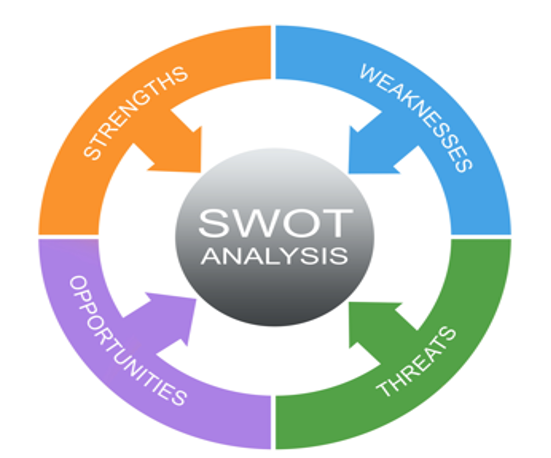 Úvod V rámci setkání Pracovních skupin projektu Místní akční plán rozvoje vzdělávání Telčska III s reg. č. CZ.02.3.68/0.0/0.0/20_082/0023075 probíhaly diskuze nad tématem SWOT analýz, a dále také jejich samotná tvorba, respektive revize.Výsledky SWOT-3 analýz jsou podkladem pro formulaci strategických cílů (priorit) v další části tvorby strategického plánu, a následné tvorby akčních plánů na roky 2023, 2024 a 2025. Byly revidovány SWOT-3 analýzy následujících povinných témat MAP:Podpora čtenářské gramotnostiPodpora matematické gramotnostiRozvoj potenciálu každého žákaPodpora pedagogických, didaktických a manažerských kompetencí pracovníků ve vzděláváníVšechny revidované SWOT-3 analýzy jsou uvedeny níže v tomto dokumentu a splňují podmínku obsahu minimálně 3 slabých stránek, 3 silných stránek, 3 ohrožení a 3 příležitostí. Pod každou analýzou jsou uvedeny identifikované příčiny vzniku problémů a návrhy konkrétních kroků vedoucích k jejich řešení. Některé slabé stránky a zejména hrozby (nedostatek stabilní finanční podpory, aktualizace či obsáhlost RVP, aj.) jsou však systémové, na úrovni MAP je úplně není možné ovlivnit.SWOT analýza umožňuje komplexně vyhodnotit fungování škol, nalézt aktuální problémy a nové možnosti růstu.Poděkování Strategické plánování se neobejde bez podrobného vyhodnocení uplynulého období, a právě z výsledků analýz budou sestavovány navazující strategické a akční plány. Jde o časově náročnou činnost. Všem, kdo se na spolupráci podíleli a podílejí, patří velké poděkování. Povinné téma 1: Podpora čtenářské gramotnostiPříčiny vzniku problémů: Nedostatek stabilní finanční podpory pro rozvoj ČGNeochota žáků druhého stupně zapojovat se do projektůNízká motivace žáků druhého stupně k činnostemNěkteří ze žáků do projektu zapojených nevidí přínosy ČGNízká motivace a zapojení ze strany některých rodičůNedostatečné materiálně-technické podmínky pro rozvoj ČG v domácím prostředí (žáci nemají doma žádné knihy, aj.)Malá orientace vedení škol v systému finančních dotací a dotačních výzev vhodných pro ČGNávrhy konkrétních kroků řešení problémů:Využití dotačních programů pro rozvoj ČGRealizace vzdělávacích akcí pro pedagogy v oblasti rozvoje ČG v rámci projektu MAPOrganizace seminářů zaměřených na rozvoj ČG pro rodiče v rámci projektu MAPDohodnout se s koordinátorem pro dotace a výzvy na uskutečnění semináře/webináře na téma nových a stávajících dotací a výzev vhodných pro rozvoj ČG  Povinné téma 2: Podpora matematické gramotnostiPříčiny vzniku problémů: Problematické zajištění náhrady za pedagoga v čase konání vzdělávacích akcí (finanční a personální obtíže) Narůstající počet dětí s poruchami učení či individuálním vzdělávacím programemNefunkční metodická setkávání pedagogů na školách s větším počtem žákůNízká úroveň čtenářské gramotnosti žáků ovlivňuje jejich práci při řešení matematických slovních úloh – děti málo čtou s porozuměnímAbsence systematického dalšího vzdělávání pedagogických pracovníků (někteří se účastní různých školení, někteří se neúčastní žádného)Nekvalitní komunikace (učitelé mezi sebou, učitelé a rodiče)Návrhy konkrétních kroků řešení problémů:Zavedení systematického vzdělávání pedagogických pracovníků s cílem jejich profesního růstuV rámci vzdělávání pedagogických pracovníků zařadit vzdělávání v oblasti komunikace (např. efektivní komunikace, nenásilná komunikace)Pozvat si odborníky na vedení metodických sdružení a učit se od nich, jak kvalitně a dobře vést metodická setkávání pedagogů pro matematickou gramotnostVzdělat se v oblasti spolupráce pedagoga a asistenta pedagoga při individualizaci vzděláváníVyužít nabídky vzdělávacích institucí (např. NPI) a naučit se používat a využívat digitální technologie ve výuceVzdělat pedagogické pracovníky v oblasti motivace žáků (zde by pomohl interní nebo externí mentoring)Povinné téma 3: Rozvoj potenciálu každého žákaPříčiny vzniku problémů: Neúměrný nárůst administrativy.Nedostatek času na péči o žáky, se SVP či nadané nebo mimořádně nadané zejména v početných třídách. Nízká motivace a nárůst povinnosti, syndrom vyhoření a neochota dále se vzdělávat a pracovat na svém profesním růstu. Nedostatečná interní komunikace i komunikace mezi školami. špatná spolupráce asistenta pedagoga a pedagoga, zejména na 2. stupni ZŠ. Nedostatečná pozitivní osvěta v oblasti inkluze/společného vzdělávání pro většinovou veřejnost, pro rodiče, pro rodiče žáků se SVP apod. Nedostatečná nabídka seminářů a nápravných aktivit pro žáky se SVP v pedagogicko–psychologické poradně. Nedostatek vzdělávacích materiálů, pomůcek a metodik v oblasti inkluze.Návrhy konkrétních kroků řešení problémů:Prohloubení interní komunikace i komunikace mezi školami, vzájemná setkávání.Soustavná podpora vzdělávání pedagogů, posílení činnosti školního poradenského pracoviště.Aktivní práce podpůrných pracovníků, metodiků a výchovných poradců.Podpora škol v oblasti čerpání dotací.Podpora škol v dalším vzdělávání svých pedagogických pracovníků zaměřeném na rozpoznávání a podporu žáků se SVP.Školení a sdílení zkušeností mezi pracovníky školních poradenských pracovišť, podpora v metodickém vedení pedagogických pracovníků.Informovat MŠMT o potřebě snížení počtu hodin přímé pedagogické činnosti zejména u metodiků prevence.Organizovat v rámci projektu MAP osvětové akce na aktuální témata.Vzájemné kolegiální hospitace s rozborem a doporučením.Zlepšit komunikaci s rodiči, podporovat zvýšení prestiže povolání pedagoga.Povinné téma 4: 	Podpora pedagogických, didaktických a manažerských kompetencí pracovníků ve vzděláváníPříčiny vzniku problémů: Administrativní náročnost profese vedoucích pozic ve vedení škol Nedostatek času na psychohygienu pedagogických pracovníkůNeochota dále se vzdělávat a pracovat na svém profesním růstuNedostatečné společné setkávání, vzdělávání a výměna zkušeností mezi pedagogyNávrhy konkrétních kroků řešení problémů:Pořádání školení a seminářů pro podporu administrativy, a to nejen pro ředitele škol, ale i pro jejich zástupce, ekonomy/ekonomek a účetní. Pořádání společných schůzek vedení škol, na kterých mohou sdílet své zkušenosti a rady.Zajištění odborníků na psychohygienu, kteří budou ochotní společně s pedagogickými pracovníky pracovat. Důležitým hlediskem je také “přesvědčit” pedagogické pracovníky o tom, že psychohygiena je důležitou součástí jejich práce.Pořádání vzdělávacích aktivit pro pedagogy, a to v místě bez nutnosti dojíždět do větších měst. Vedení škol pak má podporu v tom, že pedagogičtí pracovníci jsou ochotnější účastnit se vzdělávacích aktivit v místě.Pořádání setkání zástupců jednotlivých škol, na kterých je možná výměna zkušeností mezi pedagogy. Na pracovních skupinách se mohou jednotliví pedagogové, případně vedení škol, domluvit na sdílení zkušeností.ProjektMístní akční plán rozvoje vzdělávání Telčska IIIKlíčová aktivitaŘízení projektuRegistrační čísloCZ.02.3.68/0.0/0.0/20_082/0023075Nositel projektuMístní akční skupina Mikroregionu Telčsko z. s.Datum16. 10. 2023Podklad pro zpracováníPostupy MAP III Metodika tvorby místních akčních plánů v oblasti vzděláváníSilné stránky:Slabé stránky:Nízké počty žáků ve třídách, především v malotřídníchOchota žáků na 1. stupni zapojovat se do soutěží a projektůŠkolní knihovny s množstvím knih díky projektům šablonDostatečná síť a vybavenost knihoven jak obecních, tak i školních (1. stupeň)Dobré vybavení ICTSpolupráce učitelů na projektech s podporou čtenářské gramotnostiVzdělávání pedagogů v oblasti čtenářské a gramotnosti v rámci MAP a šablonBesedy se spisovateli, ilustrátoryNízká motivace a zapojení ze strany některých rodičůNeochota žáků na 2. stupni zapojovat se do různých soutěží a projektůNedostatečné vybavení knihoven na 2. stupni, absence prostoru pro čtenářský klubPříliš obsáhlé RVP (povinné výstupy českého jazyka a literatury)Ve více početných třídách komplikovanější přístupy k individuální výuce, projektové výuce apod.Příležitosti:Hrozby:Ochota sdílet zkušenosti pedagogů z různých škol (Pracovní skupiny MAP)Projekty na podporu čtenářské gramotnosti – šablony (kluby, projektové dny apod.)Spolupráce s dalšími aktéry – knihovnyZavádění nových metod do výukyRealizace školních časopisůAktualizace RVPZapojení ICT ve výuce čtenářské gramotnostiImplementační aktivity v projektu MAP na podporu ČGNedostatek stabilní finanční podpory pro rozvoj ČGNeochota ke spolupráci ze strany některých rodičůNeznalost práce s používám ICT ve výuce ČGPreference frontální výuky a méně aktivního zapojení žáků ve výuceProdleva v návaznosti projektů typu šablon Aktualizace RVPVyhoření pedagogů, nedostupná supervizeSilné stránky:Slabé stránky:Nízké počty žáků ve třídách malotřídních školOchota žáků na 1. stupni zapojovat se do soutěží a projektůDobré vybavení ICTDobré vybavení pomůckami pro výuku matematické gramotnostiSpolupráce a sdílení zkušeností učitelů na projektech s podporou matematické gramotnostiVzdělávání pedagogů v oblasti matematické gramotnosti v rámci MAP a šablonVyšší počty žáků ve třídách plně organizovaných školNeochota žáků na 2. stupni zapojovat se do různých soutěží a projektůNízký zájem některých rodičů o vzdělávání svých dětíVe více početných třídách komplikovanější přístupy k individuální výuce, projektové výuce apod.Nedostatečná čtenářská gramotnost vedoucí k neporozumění slovním úlohámPříležitosti:Hrozby:Ochota sdílet zkušenosti pedagogů z různých škol (Pracovní skupiny MAP)Projekty na podporu matematické gramotnosti – šablony (kluby, projektové dny apod.)Zavádění nových metod do výukyProjekty na podporu finanční gramotnostiAktualizace RVPZapojení ICT ve výuce matematické gramotnostiSpolupráce s dalšími aktéry – pořadatelé matematických soutěžíMotivace žáků 2. stupňů k zapojování se do projektů, soutěží a olympiád (odměňování účastníků)Regionální matematická soutěž (v rámci MAP)Nedostatek stabilní finanční podpory pro rozvoj MGNeochota ke spolupráci ze strany některých rodičůNeznalost práce s používám digitálních technologií ve výuce MG ze strany pedagogůMéně aktivní zapojení žáků ve výuce a strach z neúspěchuAktualizace RVPProdleva v návaznosti projektů typu šablonSilné stránky:Slabé stránky:Podpora pedagogů ve využívání širokého spektra výchovně-vzdělávacích strategiíPodpora pedagogů k využívání různých stylů výukyPedagogové vytvářejí pozitivní třídní klima podporující učeníRůzné formy rozšiřujícího a zájmového vzdělávání, které rozvíjejí potenciál žáků v rámci i mimo školního prostředíSpolupráce s rodiči, odborníky a dalšími partnery, kteří podporují rozvoj potenciálu žákůExistence tříd zřízených podle § 16 odst. 9 pro žáky s mentálním postiženímŠkoly navazují nové kontakty a sítě s dalšími školami, organizacemi nebo institucemi, které nabízejí zajímavé možnosti pro rozvoj potenciálu žáků.Školy nemají jednotnou strategii a kritéria pro identifikaci a podporu nadaných a talentovaných žákůŠkoly se potýkají s nízkou motivací a zapojením některých žáků do vzdělávacího procesu Velký počet žáků ve třídách plně organizovaných školNezájem některých učitelů o nové metody a styly výukyŠkoly nemají dostatečné materiální a personální zdroje pro efektivní rozvoj potenciálu každého žákaNedostatek školních psychologů, speciálních pedagogů a sociálních pedagogůPříležitosti:Hrozby:Podpora žáků k samostatnosti Zkvalitnění vztahu mezi pedagogy a žákyZapojení žáků do soutěží/olympiádVytvoření otevřenějšího vztahu mezi pedagogy a vedením školyŠkoly mohou využít moderní technologie a digitální nástroje pro inovaci výuky a podporu individualizace a diferenciace vzděláváníTřídy s menšími počty žáků (cca 15–20)Větší zapojení dalších institucí a organizací (SPC, OSPOD, PPP atd.) Zavedení formativního hodnocení a sebehodnoceníŠkoly čelí rostoucím požadavkům na kvalitu a výsledky vzdělávání, které mohou vést k přetěžování nebo zanedbávání některých žáků.Školy se musí vyrovnat s různými problémy spojenými s inkluzivním vzděláváním, jako jsou nedostatečná podpora, nedostatečná spolupráce nebo diskriminace některých skupin žáků.Školy se mohou setkat s odmítáním nebo nedostatečnou podporou ze strany některých rodičů nebo veřejnosti pro rozvoj potenciálu každého žáka.Nefunkční spolupráce pedagoga a asistenta pedagogaSilné stránky:Slabé stránky:Učitelé se neustále sebevzdělávají a sledují nové trendy a požadavky ve svém oboru.Učitelé mají zájem o zlepšování svých pedagogických, didaktických a manažerských kompetencíTvorba vlastních výukových pomůcek (např. únikových her)Spolupráce pedagogů a sdílení dobré praxe, vzájemná podpora napříč územím MAS Mikroregionu TelčskoZ důvodů personálního zastoupení chybí prostor pro DVPP (suplování) především v malých školáchNedostatek kvalifikovaných učitelůVysoká administrativní zátěž pro vedení školyKomplikovaná spolupráce s SPC a PPP z důvodu nedostatečných kapacitNedostatek školních psychologů a speciálních pedagogů a ostatních podpůrných pozicNedostatek kvalitního vzdělávání pro management školyNedostatek pracovníků ve školstvíPříležitosti:Hrozby:Vedení školy a učitelé si poskytují zpětnou vazbu ohledně jejich práceUčitel nositelem změny, rozvoj komunikace mezi učiteli a vedoucími pracovníky ve vzděláváníKomunikace vedení se zřizovatelemSpolupráce rodičů a školyPedagogové mohou podporovat zapojení rodičů, žáků a veřejnosti do procesu vzdělávání, a tím zvyšovat jejich spokojenost a důvěruDostatečná nabídka vzdělávacích aktivit jako jsou kurzy, semináře, workshopy, online přednášky nebo letní školy.Využívání možnosti čerpání prostředků z fondů EU (MAP, šablony atd.)Průběžná modernizace učebních pomůcekPedagogové mohou využít moderní technologie a digitální nástroje pro inovaci své práce a pro podporu individualizace a diferenciace výukyVíce času pro individuální přístup k dětem a žákůmPedagogové mohou navazovat nové kontakty a sítě s dalšími pracovníky ve vzdělávání nebo s jinými organizacemi, které nabízejí zajímavé možnosti pro jejich profesní rozvojPrezentace školNeochota ke změně u některých pracovníkůZkreslené vnímání profese učitele společností, nízká prestižPsychicky náročná profese Nedostatečné zázemí pro práci (wellbeing), psychohygiena, syndrom vyhořeníFinanční ohodnocení pedagogůNesystematický přístup k hodnocení vedení školy ze strany zřizovateleNízký rozpočet školyVysoká míra odpovědnostiAbsence právní ochrany řediteleVysoká míra administrativní zátěže vedení školy bez jakékoliv podpory ze strany státuNezájem některých pedagogů o DVPPNedostatek financí na nákup pomůcek ze státního rozpočtu (ONIV)Zmatený systém ONIV a FKSPNedostatečná logopedická prevence a následná péčeNedostatek IT odborníků a nedostatečná úroveň znalostí moderních technologií pedagogů a neochota se učit	